Licht- und FarbsensorWas du in dieser Lektion lernst?Den Farb- und Lichtsensor zu gebrauchen Wie der Lichtsensor das reflektierende Licht misst Wie man mit dem Lichtsensor arbeitetErklärung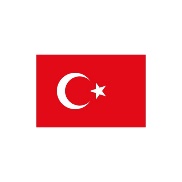 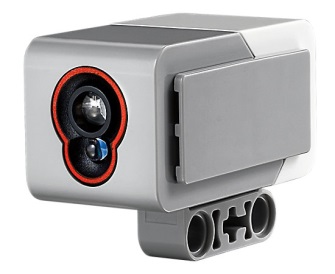   Wie misst der Lichtsensor das reflektierende Licht?

Du  musst den Farbsensor mit dem Stein verbinden. Danach kannst du die Sensordaten rechts unten sehen.
Zum Beispiel:Miss die verschiedenen Farben mit dem Farbsensor und schreibe die Zahlen unten in die TabelleSchau dir das Programm unten an und probiere es aus. Wenn der Roboter grün sieht fährt er weiter. Wenn er gelb sieht wartet er 3 Sekunden und wenn er rot sieht bleibt er stehen.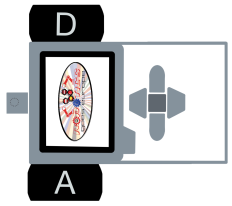 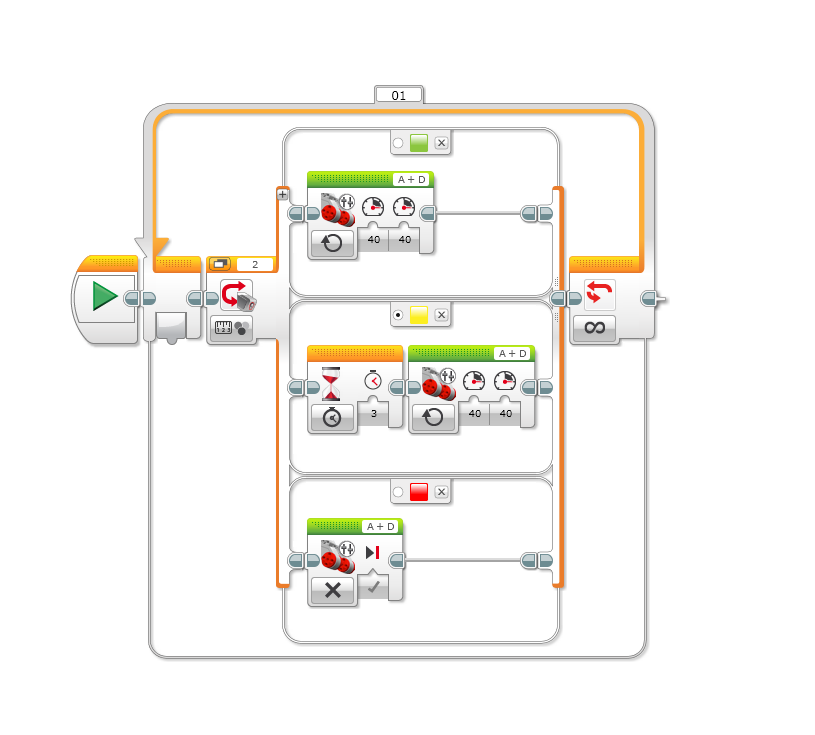 Following the line with the color sensor: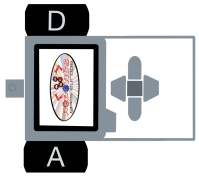 For example: FarbeReflektierendes Licht1schwarz2weiß3rot4blau